Computer Assisted Language Learning (CALL) Resources Overview
This document shows some of the more widely-used CALL resources and is designed as a starting point to help you explore and select tools that may serve teachers and students in your context and those you are supporting.  We suggest you identify a number of tools that may be of use and then research them in more detail.  Student access procedures, licensing costs, age limits and GDPR considerations will vary according your school’s specific context, IT policies, hardware and VLE. Please do share your own CALL successes with NCELP.   	ResourceDescriptionCostDashboard / MonitoringVocab ListsPlatformAdditional Notes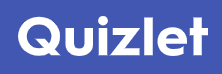 
www.quizlet.comMobile and web-based study application that allows students to study information via learning tools and games. Quizlet trains students via digital flashcards and various games and tests based upon sets of terms and definitions.Free version£ Quizlet Go£ Quizlet Plus£ Quizlet Teacher - £36/yearYes (£ version)Extensive lists already created by community for textbooks, exam boards & topics.
User-defined & can be copied and edited from existing sets.Web, iOS, AndroidStudents now need (free) account to access sets. Easy swapping of term and definition (L1-L2, L2-L1).  Accompanied with machine automated audio pronunciation.  Scaffolded learning sequence. Easy, automated creation of hard copy flashcard, test, vocabulary lists. Teacher version ad-free and allows class creation.  Images can now be added.  Quizlet Live game feature.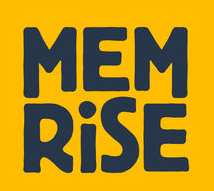 www.memrise.com Mobile and web-based language learning platform which uses flashcards as memory aids, but also offers user-generated content.  Includes community created “courses”.Free version£ Pro - £99 lifetime, £45/yearYes, through coursesExtensive lists already created by community for textbooks, exam boards & topics.
User-defined & can be collated into courses.Web, iOS, AndroidSimilar to Quizlet with a greater emphasis on language learning “courses”. Students need login to access. Chatbots to help you in real world situations on selected languages. Coming Soon: Grammarbot, video library, Pro Chats. www.duolingo.com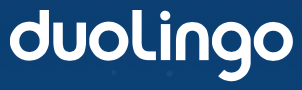 www.schools.duolingo.com Mobile and web-based language learning platform based around sentence level translation.  Strong course/gamification/recycling structure.  Variety of translation, reading, listening and speaking activities. Clean interface.FreeYes, through schools.duolingoTopic or grammar point based – fixed.Web, iOS, Android, WindowsStudents need login to access.  www.schools.duolingo.com allows easy creation of classes and assignment of specific topics/grammar points or an amount of work to complete with each student working at their own level. Duolingo Chatbots and Stories now offer better-contextualised language. Includes some say aloud tasks on mobile version (Duolingo determines task types). Includes proficiency test.

www.languagesonline.org.uk 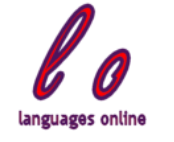 Extensive collection of free activities based around topics, vocabulary grammar and some textbooks (Encore, Caminos, Logo).  Match-up, gap fill, dialogue ordering, listening, gamesFreeNoTopic or grammar point based – fixed.Includes links to Quizlet sets.WebBeginner – A2 resources. Useful for directing students to grammar point work.  Includes grammar point explanations.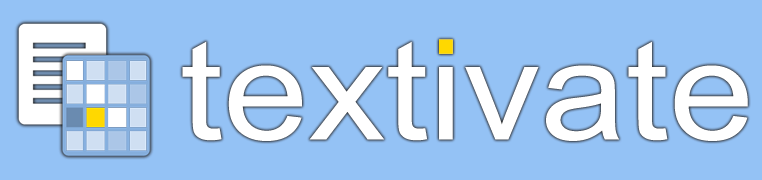 www.textivate.com Textivate generates a wide range of interactive activities based on your own text and / or matching items. It works with texts of up to 500 words and / or up to 200 matching items.Free (only access others’ resources)£ Premium - £50/yearYes (£ version)User definedWebGood tool for automatically recycling language in various activity formats.  No audio.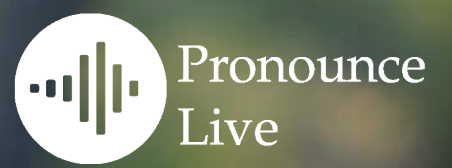 (Sanako)www.pronouncelive.comPronounce Live is a web application for pronunciation practice. You can listen to authentic speech models read any text or words, record your own voice for comparison and receive immediate feedback.Free trial 2 weeks£ subscription TBCYesUser definedWeb, iOS, AndroidStrong potential for practising symbol-sound relationships on user-defined content.  Instant student feedback on pronunciation.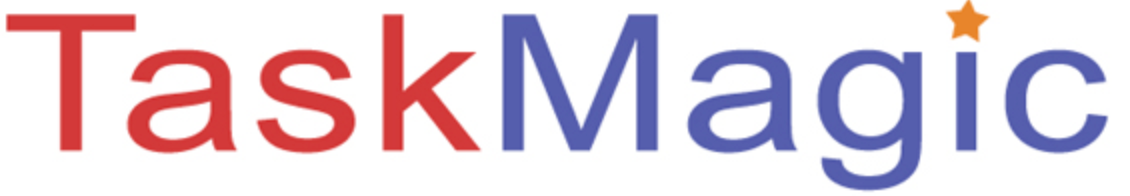 www.mdlsoft.co.uk TaskMagic Create is for creating resources. TaskMagic Play is for accessing them. In TaskMagic Create, a series of empty templates allow you to input text, images and sounds. Each template automatically generates a range of games and exercises based on your input.£ only. One-off £350 + VATNoUser-definedWindows PC and laptopsActivities include groups: text match, picture match, sound match, pic-sound, grid match, mix & gap, dialogues, multi-choice.  Each groups contains numerous gamified activity types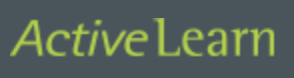 (Pearson)www.pearsonactivelearn.com Homework, practice and support. Differentiated interactive listening and reading activities, directly linked to every core unit of the Pupil Book. All activities are self-marking and results are tracked, so pupils get instant feedback.£ only. Part of ActiveLearn Digital Service (ALDS) – appx £300 medium school per langYesActivities and vocabulary defined as per Pearson textbooks (Studio, Viva, Stimmt)WebStudents need login to access. Useful extension/consolidation of textbook / ALDS.  Admin dashboard and homework setting features.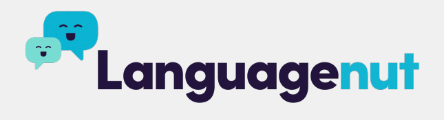 www.languagenut.com 8,000 exam-style questions. Vocabulary bank of more than 2,500 words in French, Spanish and German. 14 challenging activities covering all four key skills. 20 regular and irregular verb conjugation exercises across tenses. Includes speaking task submission.£ only - £505.75 per language per year (3-year subscription)YesPre-defined, linked to new specificationUser-defined optionWebTry it option.  New audio task feature collects audio files from students for teacher.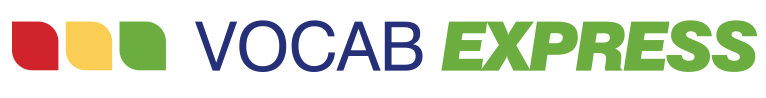 www.vocabexpress.com Word-card vocabulary and key term review platform.  £ only - TBC / request quoteYesPre-loaded, pre-categorised exam board and text book vocab / termsWeb, iOS, AndroidFree trial. Well-organised vocabulary system with native speaker audio and image support and no marking. Largely decontextualized language.

www.linguascope.com 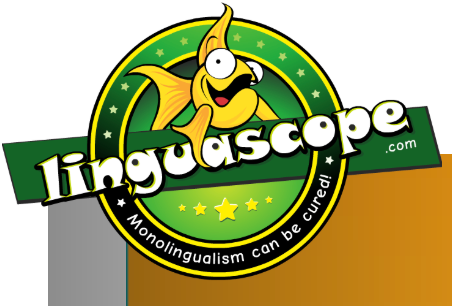 Members website with access to extensive range of interactive activities for front-of-class and individual student use.£ only - £300 + VATTBCPre-defined, linked to level and topics.  Activity builder featureWebIncludes worksheets pdfs for a wide range of themes and grammar points.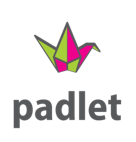 www.padlet.com Padlet is a web and app-based tool that allows to create an online bulletin board that you can use to display information for any topic. You can add images, links, videos, and more.  Students can add voice recordings via the app version.Free account – limited bulletin boards.£ Teacher Plan-£75/year unlimited boards/student accountsNot automated, but monitoring possible by Padlet creatorNA / user-definedWeb, iOS, AndroidApp version only has capacity for student voice recording.See Spoken Homework resource for additional information.https://www.bbc.com/bitesize/ 
http://www.bbc.co.uk/languages/ Range of grammar explanations and self-marking practice and sequenced, topic-based reading, listening, video and testsFreeNoPre-defined.  Linked to GGSE/exam boardWebwww.wordreference.comwww.translate.google.com Dictionary / online translatorFreeNAUser-selected wordsWeb / AppStudents can access a broadly accurate pronunciation of any word they want by clicking the speaker icon.www.youtube.comOnline videosFreeChannel/playlist could be created for studentsWeb/AppMany instructional videos on pronunciation exist across languages e.g. search “French pronunciation” “French Phonics” etc